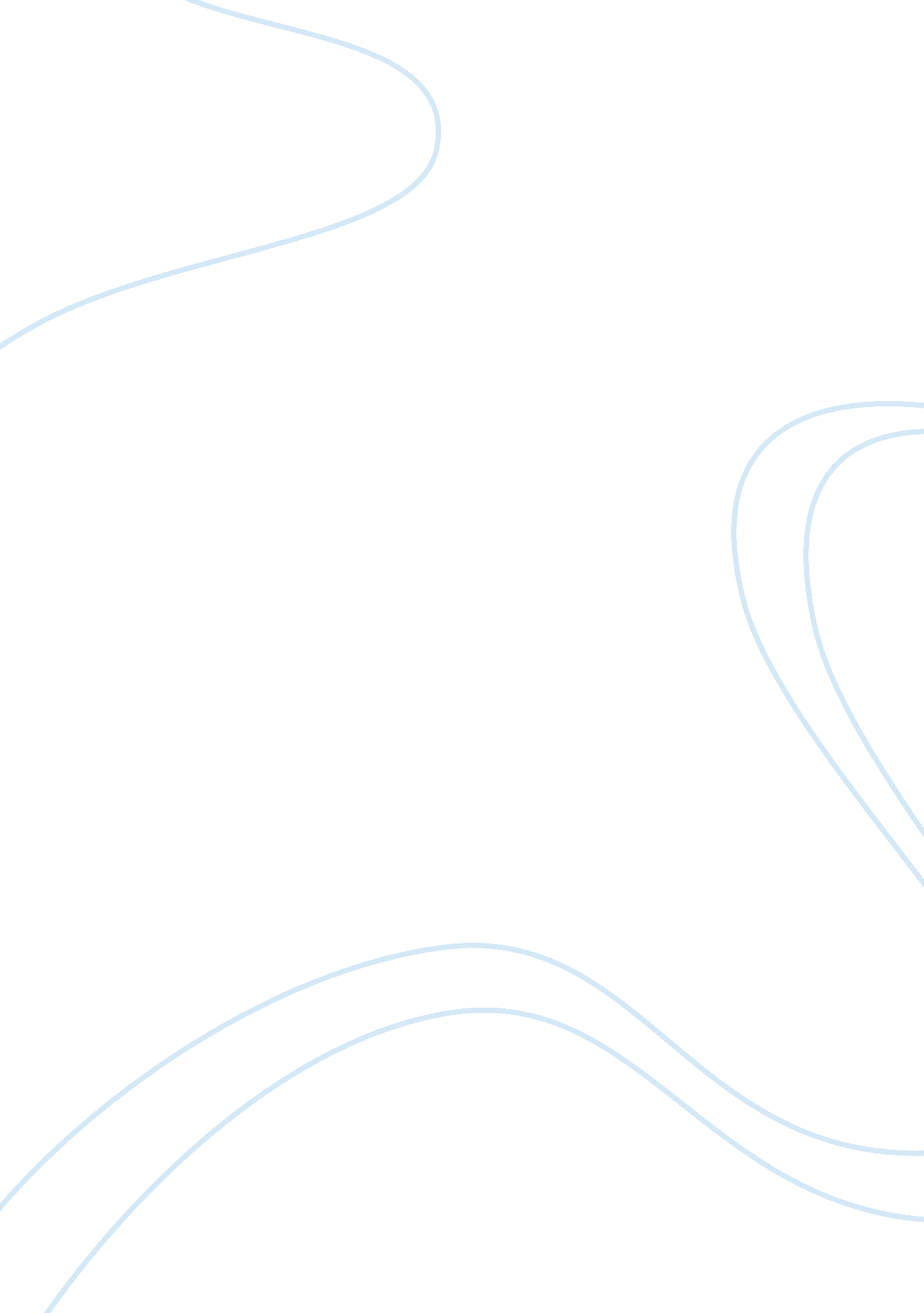 Good how can we help witnesses to remember more essay exampleMedia, Interview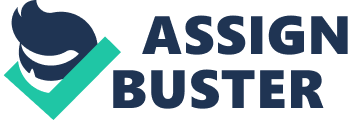 According to this research, the research question posed was, “ How Can We Help Witnesses to Remember More?” The research tries to find a way in which they can help a witness to recall more things that might be much helpful for forensic analysis. The methodology used was the conduct of interviews and experimentation. They conducted several experiments to establish the different ways in which a witness may be helped to recall more things. 
After the research, they found out that telling the witness to close their eyes to try to remember more things is much helpful. It came out that closing eyes helps one to remember more thing. The main critique about the article was that their experiments were somewhat complex. They carried out numerous experiments that were complex thus required expertized people to draw conclusions. 
The methodology used on this research was much appropriate and a perfect one. A direct interview and experiments lead to quality information of the research. I feel that they used the most appropriate methodological approach towards this research. Based on their conclusion, it was an appropriate one. It was not overdrawn as it in much realistic as per their findings. 
I do not think if there is a better way in which this research would have been conducted. Interview and experiments yield more appropriate results, and this was the methodology used, thus being more appropriate one. 
This research is so perfect. The methodology used is more appropriate for such kind of research. The methodology used makes it more appropriate. The hypothesis is also an appropriate one. Putting the methodology and hypothesis stated into consideration, the research qualifies to be a more appropriate one. 
Based on the article, one discussion question was to establish whether telling an eyewitness to close his or her eyes could help him or her recall more things than when not closed. It comes out that closing the eyes helps him to remember more things. 